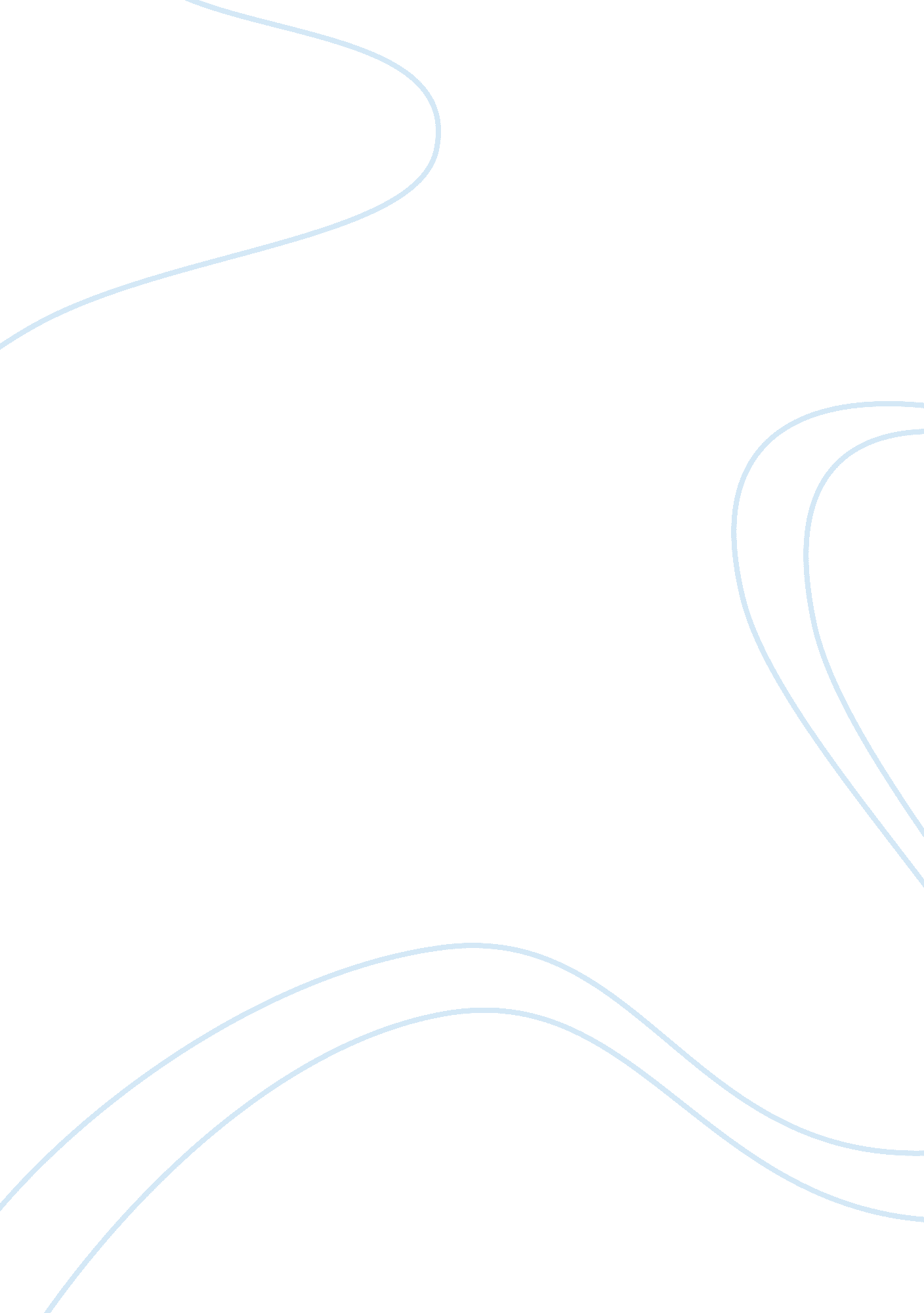 Strategies for college learning – ch. 2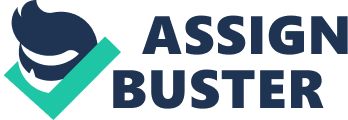 AvoidLCI scale scores that range from 7 to 17 for a certain Pattern. When an individual avoids a Pattern, he or she will feel stress whenever asked to use that Pattern without the benefit of intentional strategies. Bridge learnerA learner whose LCI scale scores fall between 18 to 24 in all four Patterns and can apply each Pattern on a Use as Needed basis. ONSTRATEGIES FOR COLLEGE LEARNING – CH. 2 SPECIFICALLY FOR YOUFOR ONLY$13. 90/PAGEOrder NowDynamic learnerThe LCI scale scores of an individual who uses one or two Patterns at the Use First level and any other combination of Avoid or Use as Needed for the remaining Patterns. Learning Connections Inventory (LCI)The instrument (a two-part, 28-question, self-report tool with three open-response written questions) that is administered to identify an individual's combination of Learning Patterns. Personal Learning Profile (PLP)A record of one's Learning Patterns described in one's own words; a way of translating the Pattern scores into an authentic profile of the learner. rangeThe range or degree of use of each Pattern: Use First (score 35-25), Use as Needed (score 24-18), or Avoid (score 17-7). scale scoresAn individual's numerical LCI scale scores, ranging from 7 to 35 on each Learning Pattern, that indicate to what degree an individual uses each Pattern. Typically expressed in the following order: Sequence, Precision, Technical Reasoning, and Confluence. Strong-Willed learnerA learner whose LCI scale scores are 25 or more in at least three out of four Patterns. Use as NeededLCI scale scores that range from 18 to 24 for a certain Pattern. Use FirstLCI scale scores that range from 25 to 35 for a certain Pattern. Learners use this Pattern first and begin their learning task relying on it. 